Earth Science: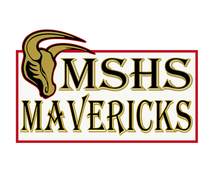 ES Advancements AnimotoAdvancement: 	_____________________________________Due: 			_____________________________________This project combines research skills with significant topics in Earth Science.  Directions: Find an article detailing a discovery or advancement that has happened within a week of your presentation (if your presentation is on a Monday, the earliest the discovery or advancement could have happened is the previous Monday)Put together an Animoto which:Is at least 45 seconds longFully explains the discovery or advancementFully explains WHY it’s significantFully explains HOW we made the discovery or advancementIncludes at least 5 picturesIs engaging!!!YOUR ANIMOTO MUST BE TURNED IN THE DAY BEFORE IT’S DUE BY EMAILING IT TO bsmith@usd266.com (10% will be deducted if it’s not turned in by email the day before!)Rubric For ES Advancements AnimotoTotal Points:	_____/20Earth Science:ES Advancements AnimotoAdvancement: 	_____________________________________Due: 			_____________________________________This project combines research skills with significant topics in Earth Science.  Directions: Find an article detailing a discovery or advancement that has happened within a week of your presentation (if your presentation is on a Monday, the earliest the discovery or advancement could have happened is the previous Monday)Put together an Animoto which:Is at least 45 seconds longFully explains the discovery or advancementFully explains WHY it’s significantFully explains HOW we made the discovery or advancementIncludes at least 5 picturesIs engaging!!!YOUR ANIMOTO MUST BE TURNED IN THE DAY BEFORE IT’S DUE BY EMAILING IT TO bsmith@usd266.com (10% will be deducted if it’s not turned in by email the day before!)Rubric For ES Advancements AnimotoTotal Points:	_____/20